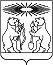 О внесении изменений в постановление администрации Северо-Енисейского района «Об утверждении схем размещения нестационарных торговых объектов на территории населенных пунктов Северо-Енисейского района»В целях повышения доступности товаров для населения, а также актуализации схемы размещения нестационарных торговых объектов на территории гп. Северо-Енисейский, руководствуясь Федеральным законом от 28.12.2009 № 381-ФЗ «Об основах государственного регулирования торговой деятельности в Российский Федерации», статьей 34 Устава района, ПОСТАНОВЛЯЮ:1. В постановление администрации Северо-Енисейского района от 30.09.2013 № 467-п «Об утверждении схем размещения нестационарных торговых объектов на территории населенных пунктов Северо-Енисейского района» (в редакции постановлений администрации Северо-Енисейского района от 17.04.2015 № 114-п, от 25.02.2016 № 70-п, от 26.01.2017 № 14-п, от 21.08.2017 № 331-п) (далее – Постановление) внести следующие изменения:1) приложение №2, к Постановлению изложить в новой редакции, согласно приложению № 1 к настоящему постановлению;2) приложение №7, к Постановлению изложить в новой редакции, согласно приложению № 2 к настоящему постановлению.2. Настоящее постановление подлежит официальному опубликованию в газете «Северо-Енисейский ВЕСТНИК» и размещению на официальном сайте муниципального образования Северо-Енисейский район admse.ru в информационно телекоммуникационной сети «Интернет».3. Настоящее постановление вступает в силу со дня опубликования в газете «Северо-Енисейский ВЕСТНИК».Глава Северо-Енисейского района		                                   И.М. Гайнутдинов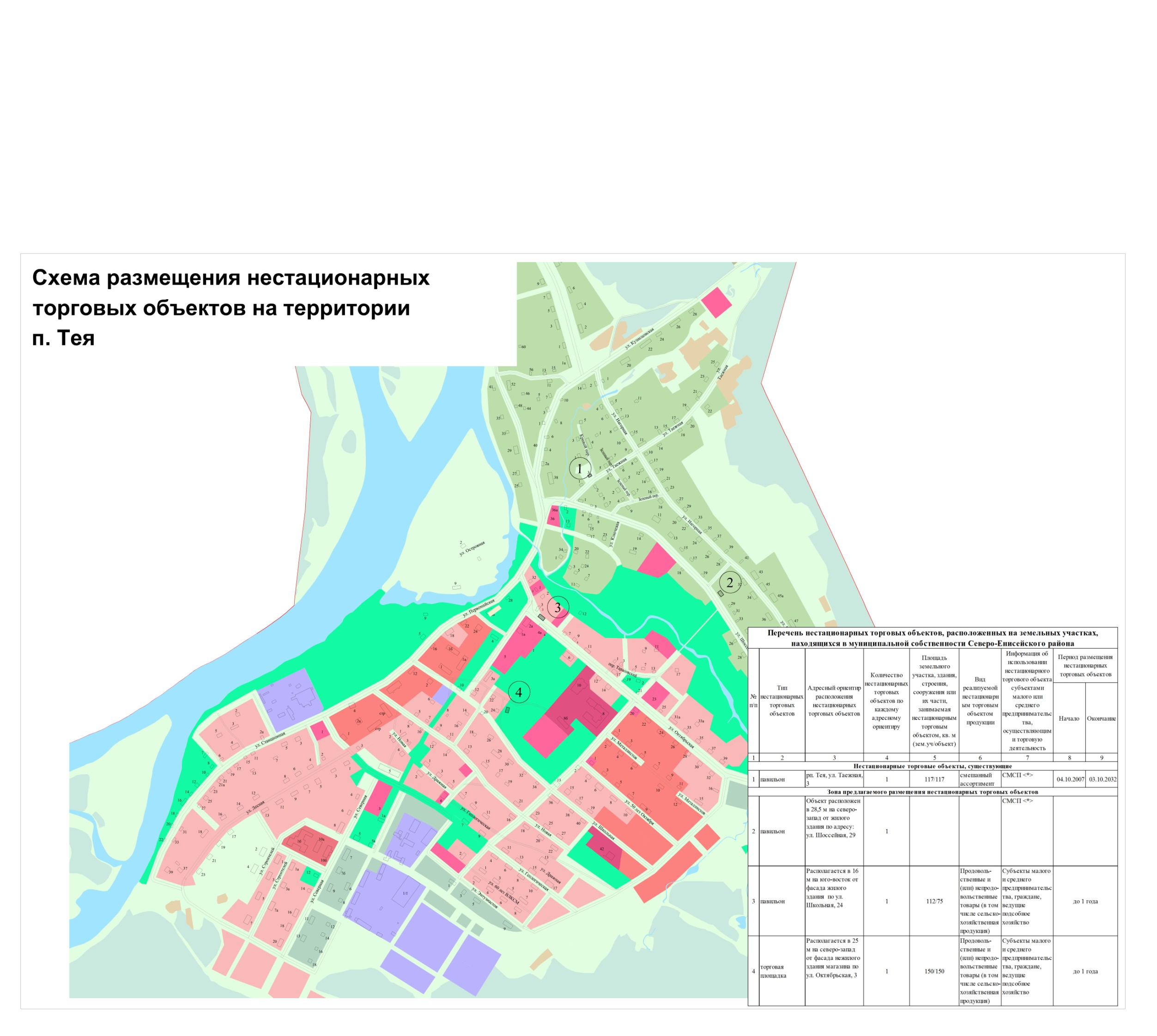 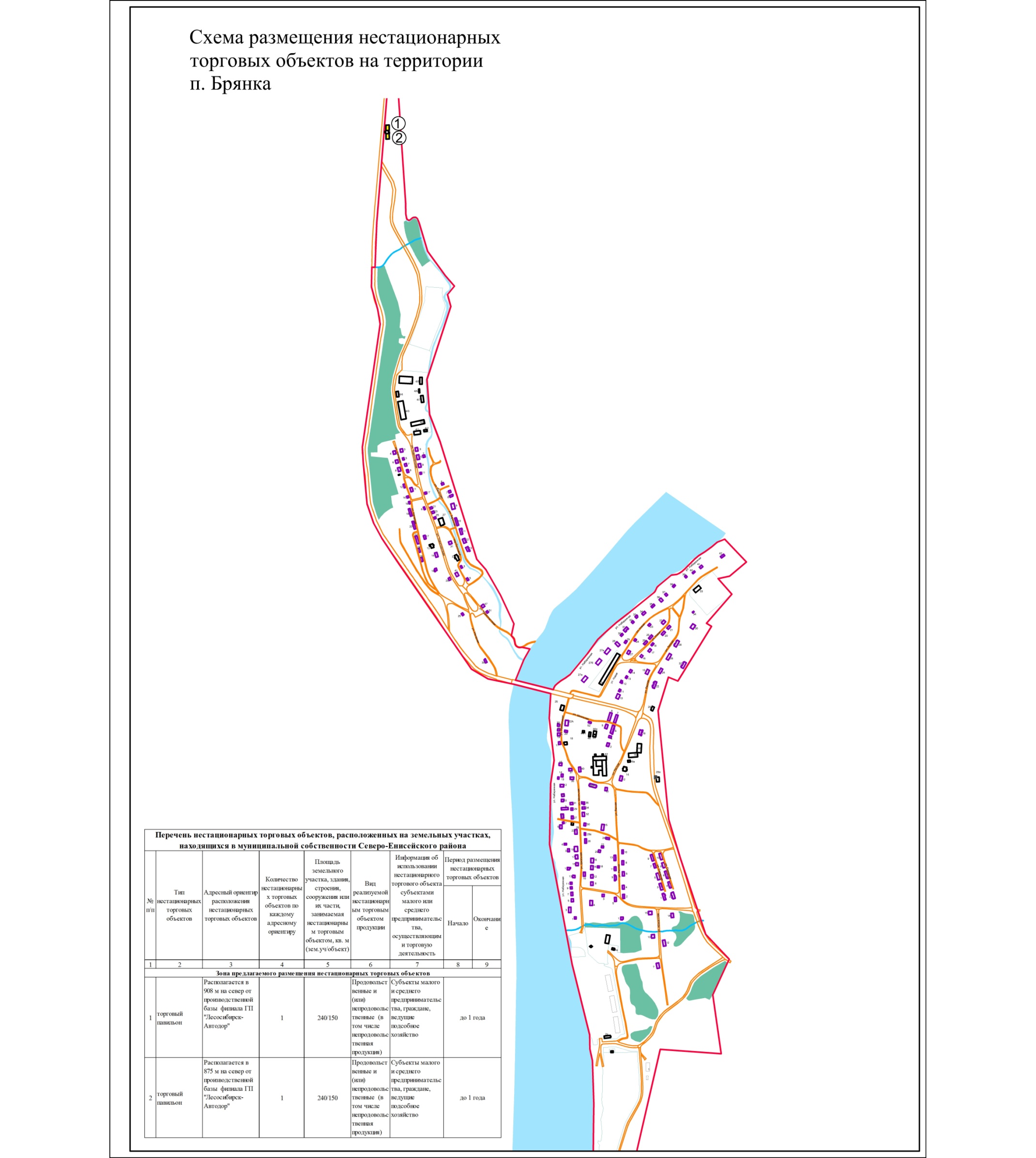 АДМИНИСТРАЦИЯ СЕВЕРО-ЕНИСЕЙСКОГО РАЙОНАПОСТАНОВЛЕНИЕАДМИНИСТРАЦИЯ СЕВЕРО-ЕНИСЕЙСКОГО РАЙОНАПОСТАНОВЛЕНИЕ« 19 » апреля 2018 г.№ 125-пгп Северо-Енисейскийгп Северо-Енисейский